Administration and review record of this development contributions plan:Executive SummaryThe Inner West Council predominantly obtains funds towards the provision of public infrastructure through two key sections of the Environmental Planning and Assessment Act - “the Act” (and its associated Regulations):section 7.11 (area specific/tailored contribution amounts - formerly known as section 94); and section 7.12 (fixed flat rate percentage levy amounts set by the NSW State Government via the Regulations – formerly known as section 94A.)Section 7.11 and 7.12 funds are used to service any expected future population and employment increase in the Local Government Area (LGA). Following the amalgamation of the former Ashfield, Leichhardt and Marrickville Local Government Areas into a single Council area in 2016, the new Inner West Council inherited a development contributions framework comprising of seven different plans. The former Leichhardt area is the only part of the Inner West that currently does not have a section 7.12 plan, in place, because its plans predated the widespread use of this section of the Act.  This is a harmonisation project which ensures that, section 7.12 levies can be applied uniformly and equitably across the Inner West LGA whilst Council staff prepare a single Inner West Contributions Plan.Section 7.12 levies are based on flat percentage rates set by the NSW Government in its planning legislation. Given this, the levies are not required to establish, the connection (nexus) between the development paying the levy and the object of the expenditure of the levy which typically requires costly detailed research. This draft section 7.12 plan provides for the delivery of public amenities and services for the expected population increase, within the former Leichhardt area, to an approximate value of $63 million, over the next 20 years.  The draft plan will also seek to recoup over $2.7million that Inner West Council has recently outlaid on public amenities and services, within the former Leichhardt Council area, to address the needs of that expected population increase. As explained within the body of this document, developments within the former Leichhardt Council area will either pay for section 7.11 or section 7.12 contributions (not both), or none at all, depending on the circumstances.Summary schedules and abbreviations/definitionsThe following summary schedules are included in this plan:Works schedule; andSummary of levies.Summary works schedule for public amenities and services to be provided under this contributions planThe works schedule and public amenities and services location maps identify the public amenities and services for which section 7.12 levies will be required (See Appendices B and C).Section 7.12 levies paid to Council will be applied towards meeting the cost of the provision of new or the augmentation of existing, public amenities or services. Under the terms of this section of the Act the imposition of the levy (which is calculated as a flat percentage) does not require any connection (nexus) to be established between the development which pays the  levy and the object of the expenditure of the levy.Schedule 1 below provides a summary of public amenities or services that will be provided by Inner West Council over the next 20 Years and the estimated cost of provision and the timing of their delivery.  A more detailed list of the works schedule is provided in Appendix B. Schedule 1: Works schedule for public amenities or services for which levies will be sought under this planSource: Inner West Council –S.7.12 Contributions Plan (Former Leichhardt LGA) Schedule of Works – Appendix ASummary schedule of levies that are applied under this plan Schedule 2: Summary schedule of levies* In accordance with Clause 25K of the Environmental Planning and Assessment Regulation 2000 (as amended).Abbreviations/Definitions The abbreviations used in this plan are:Details of Strategic Directions within the IWC Community Strategic Plan – Our Inner West 2036:Strategic direction 1: An ecologically sustainable Inner West (Page 17 CSP);Strategic direction 2: Unique, liveable, networked neighbourhoods (Page 19 CSP);Strategic direction 3: Creative communities and a strong economy (Page 21 CSP);Strategic direction 4: Caring, happy, healthy communities (Page 23 CSP); andStrategic direction 5: Progressive local leadership (Page 25 CSP).Demand for public amenities or servicesExpected population growth in the former Leichhardt LGA component of the current Inner West LGAAs of 30 June 2018, the Inner West Council’s population was about 198,000. In the 10 years to this point, the population of the Inner West grew by approximately 1.3% each year. By way of comparison, the population of Greater Sydney grew by about 1.7% over the same period.Inner West Council has adopted a Local Housing Strategy (2019) which identifies the housing needs of Inner West’s current and expected future residents. The Local Housing Strategy anticipates a growth of about 42,000 people, in the Inner West, over the 20 years to 2036.Furthermore, based on the NSW Department of Planning & Environment’s projections, the number of dwellings within the Inner West is expected to increase by about 1,000 per year, over the next 20 years.This local development contributions plan only relates to that part of the Inner West which comprised the former Leichhardt Local Government Area. The Local Housing Strategy contains an analysis of the potential opportunities for housing growth within various parts of the Inner West.  The analysis envisages a combined potential housing increase to 2036, for identified opportunity areas, located within the former Leichhardt LGA boundary, of an approximate range of 5,602 - 7,586 dwellings. Accordingly, this local contributions plan seeks to recoup costs for public amenities or services (which has or will be completed) to service the population growth expected within the former Leichhardt LGA.Expected employment growth in the former Leichhardt LGA component of the current Inner West LGAThe executive summary of the draft Inner West Employment and Retail Study (2019) notes on page 11 that: “the Inner West LGA has over 3,000,000 sqm of land in employment precincts, [which play]..an important role for providing goods and services to meet the local communities’ needs.  Combined, the LGA’s employment precincts currently accommodates around 1.8 million square metres of employment floorspace. Projections indicate that this could increase to between 2.1 million sqm and 2.5 million sqm.  This would be an addition of between 300,000 sqm and 700,000 sqm of floorspace.  Associated jobs growth includes increases by between 23,000 jobs (35%) and 27,000 jobs (41%) to 2036.” As previously mentioned, this local development contributions plan only relates to that part of the Inner West which comprised the former Leichhardt Local Government Area.  The draft Inner West Employment and Retail Study (2019) contains an analysis of the potential opportunities for employment growth within precincts across the Inner West up to 2036.  A review of that information indicates that the range of employment/additional office and retail floorspace growth, within the employment precincts of the former Leichhardt LGA, will be in the approximate range of:Table 1: Total employment floorspace demand by precinct (Source: Hill PDA)*Note: Some precincts were excluded from this summary table because they are not wholly located within the former Leichhardt LGA.Table 2: Forecast increase in office workers within Commercial centres located within the former Leichhardt LGA (Source: HILLPDA Estimate from TPA (Transport Performance and Analytics – Transport NSW) forecasts at SA2 level).*Note: Some parts of the former Leichhardt LGA that fall within the “Other” category of the original table of this information were excluded from this summary table because it was not possible to discern this level of detail.Table 3: Forecast demand and current supply of retail floorspace (sqm) within the former Leichhardt LGA. (Source: HillPDA and various other sources)*GLA refers to Gross Lettable Area**GFA refers to Gross Floor AreaAccordingly, this local contributions plan also seeks to recoup costs for public amenities or services (which has or will be completed) to service the employment growth expected to occur within the former Leichhardt LGA component of the Inner West.Administration and Operation of this Plan What is the name of this development contributions plan?This development contributions plan is called the “Former Leichhardt Local Government Area Section 7.12 Development Contributions Plan 2020”.Application of this planLand to which this plan appliesThis plan applies to that part of the Inner West Local Government Area, which formed all of the former Leichhardt Local Government Area, as shown on the map (included in this plan as Appendix A).Development to which this plan appliesThis plan applies to applications for development consent and applications for complying development certificates under Part 5B of the Environmental Planning and Assessment Act, for sites within the former local government area of Leichhardt (See Appendix A for further details).Relationship to existing other former Leichhardt Local Government Area contribution plansThis development contributions plan does not supersede or amend the other existing former Leichhardt Local Government Area plans, which are still in operation following the amalgamation of the former Leichhardt; Marrickville; and Ashfield Local Government Areas. These section 7.11 plans (formerly section 94 plans) include: Development Contributions Plan No.1 – Open Space and Recreation (as amended); Development Contributions Plan 2 – Community Facilities and Services; and Development Contributions Plan No.3 – Transport and Access. The relevant provisions of the Act (section 7.12) prevent Council staff from imposing contribution conditions for a development site under both sections 7.11 and 7.12 for the same development, accordingly, a development site would be required, where relevant, to either pay for development contributions pursuant to the requirements of the abovementioned existing section 7.11 plans for sites within the former Leichhardt Local Government Area or under the provisions of this section 7.12 development contributions plan, as relevant.When does this contributions plan commence?This plan commenced on the date stated within the public notice issued pursuant to the relevant requirements of the Regulation. (Refer to page 3 of this plan for further details).What is the purpose of this contributions plan?The primary purposes of this plan are:To authorise the imposition of a condition on certain development consents and complying development certificates requiring the payment of a contribution pursuant to section 7.12 of the Act.To assist Council to provide the appropriate new or augmented public amenities or services, required to maintain and enhance amenity and service delivery with the expected population increase, within the area which is the subject of this plan.To ensure, generally, that there is uniformity across all of the Inner West Council land area, in its application of levies under section 7.12 of the Act.To publicly identify the purposes for which the levies are required.Are there any exceptions to the levy?As previously indicated, development located within the former Leichhardt Local Government Area (As shown in Appendix A) that is currently required to pay development contributions under the existing former Leichhardt section 7.11 plans (formerly section 94 plans) Development Contributions Plan No.1 – Open Space and Recreation (as amended); Development Contributions Plan 2 – Community Facilities and Services; and Development Contributions Plan No.3 – Transport and Access will not be levied for development contributions under this plan. For further information see the Section 94 Contributions page on the Inner West Council website.Conversely, any development, located within the former Leichhardt Local Government Area (As shown in Appendix A), which costs greater than $100,000, and is not currently required to pay development contributions under the existing former Leichhardt section 7.11 plans (mentioned above) will be required to pay the applicable levies under this plan, unless exempted from doing so under the provisions stated below.The levy will not be imposed in respect of development relating to:Where the proposed cost of carrying out the development is $100,000 or less;For the purpose of disabled access;For the sole purpose of providing affordable housing;For the purpose of reducing the consumption of mains supplied potable water, or reducing the energy consumption of a building;For the sole purpose of the adaptive re-use of an item of environmental heritage;For the purpose of ‘seniors housing’ as defined in State Environmental Planning Policy (Housing for Seniors or People with a Disability) 2004, which is undertaken by a ‘social housing provider’; That has been the subject of a condition under section 7.11 (or its predecessor – section 94) under a previous development consent, relating to the subdivision of the land on which the development is to be carried out; and Applications submitted by or on behalf of Inner West Council.Note: these items of development have been previously identified within (now revoked) NSW Ministerial Directions on local infrastructure contributions, pursuant to relevant provisions of the Act.The levy may not be imposed in respect of development relating to (which will be at the sole discretion of Council):Circumstances where the proposed development includes the provision, extension or augmentation of public amenities or public services that provide a public benefit: for example - schools; places of worship; public hospitals; police stations; fire stations; and other emergency services; andsmall scale works proposed to be undertaken for charitable purposes, by or on behalf of, a not-for-profit charity (as defined by the ATO). Application of money obtained under this planMonies paid to Inner West Council under a condition authorised by this plan are to be applied by Council towards meeting the capital costs associated with the provision, extension or augmentation of public amenities or public services of one or more of the public facilities that will be, or have been, provided within the former Leichhardt LGA, as listed in Appendix B of this plan. Pooling of leviesThe Act (section 7.3) provides for development contributions levies, paid for different purposes, to be pooled and applied progressively for those purposes. Where this occurs, the priorities for the expenditure of the contributions or levies must be particularised by reference to the works schedule.This plan authorises the monetary pooling of funds to enable Council to more efficiently use funds to build facilities to meet the needs of our growing community. The priorities for the expenditure of pooled monetary contributions under this plan are the priorities for works as set out in the relevant works schedule – (See Appendix B).How will contributions be imposedIn accordance with the Act, development contributions under this plan will be imposed as a condition of development consent (See Appendix D) or as a condition on a complying development certificate (See Appendix E).The Act provides that such a condition is not invalid by reason only that there is no connection between the development, the subject of the development consent, and the object of expenditure of any money required to be paid by the condition.Construction certificates and the obligation of accredited certifiersIn accordance with clause 146 of the Environmental Planning and Assessment Regulation 2000 (Regulation), as amended, a certifying authority must not issue a construction certificate for building work or subdivision work under a development consent, unless it has verified that each condition of the development consent (required to be complied with before the issue of a construction certificate), have been satisfied (including where relevant, those requiring the payment of levies).The only exception to this requirement is where an alternative payment method has been previously agreed by Council. In such cases, Council will issue a letter confirming that an alternative payment method has been agreed with the applicant. Complying development and the obligation of accredited certifiersIn accordance with the Act, a complying development certificate, issued by  accredited certifiers under section 4.28 (9) of the Act, must be issued subject to a condition that the relevant contribution or levy must be paid to Council before any work authorised by the certificate commences. Failure to follow this requirement would render such a certificate invalid.The relevant condition imposed (where relevant) must be consistent with Council’s standard condition for complying development certificates (See Appendix E) and be strictly in accordance with this plan.It is the professional responsibility of accredited certifier to ensure that the contribution has been calculated in accordance with the provisions of this plan by an appropriately qualified person and to apply the development contribution correctly.How will the levy be calculated?The levy will be determined on the basis of the percentage rate as set out in Summary Schedule 2 and calculated as follows:Levy payable = %C   x   $CWhere:%C = is the levy rate applicable; and$C = is the proposed cost of carrying out the development as certified.The proposed cost of carrying out the development will be determined in accordance with clause 25J of the Regulation.  The procedures set out in Appendix F to this plan must be followed to enable Council to determine the amount of the levy to be paid.The value of the works must be provided by the applicant at the time of the request and must be independently certified by a Quantity Surveyor who is the registered with the Australian Institute of Quantity Surveyors (AIQS) or a person who can demonstrate equivalent qualifications.Without the limitation to the above, Council may review the valuation of works and may seek the services of an independent person to verify the costs.  In these cases, all costs associated with obtaining such advice will be at the expense of the applicant and no construction certificate will be issued until such time that the levy has been paid.When is the levy payable?A levy must be paid to Council at the time specified in the condition that imposes the levy.  If no such time is specified, the levy must be paid prior to the issue of a construction certificate or prior to the commencement of works in the case of complying development certificates.How will the levy be adjusted?Contributions required as a condition of consent under the provisions of this plan will be determined in accordance with the provisions of this plan.  A certified cost report is taken to be accurate on the day it was certified. The contribution required is to be adjusted at the time of payment of the contribution in accordance with the following formula:Contribution at the time of payment = $Co + AWhere:$Co = is the original contribution as determined in accordance with the provisions of this plan as set out in the consent for the relevant work.A     = is the adjustment amount which is =                                             $Co x ([Current CPI – Base CPI])                                                              [Base CPI]Where:Current CPI is the Sydney All Groups Consumer Price Index as published quarterly by the Australian Bureau of Statistics and available at the time of review of the contribution rate.Base CPI is the Sydney All Groups Consumer Price Index as published quarterly by the Australian Bureau of Statistics at the date of adoption of this plan which is shown on page 3 of this plan. Note 1: The CPI Sydney All Groups Consumer Price Index is published quarterly for the periods of December to February; March to May; June to August; and September to November. If an issued contribution condition (pursuant to provisions of this plan) and the corresponding subsequent levy payment for that contribution condition occurs within the same CPI period, no indexing of the payment amount will occur.Note 2:  In the event that the Current CPI is less than the previous CPI, the Current CPI shall be taken as not less than the previous CPI.                                                                    Note 3: In indexing the cost of development to calculate indexed section 7.12 levies, Council will not change the percentage of the levy that is applicable. For example, if the applicable rate at the time the certificate or approval is issued is 0.5% for development costing up to and including $200,000, then the rate used for calculating the section 7.12 levy will remain at 0.5% even if the indexed cost of development increases to over $200,000 where a 1% levy is normally applicable. Can deferred or periodic payments be made?Deferred payment of development contributions may be permitted in certain circumstances in accordance with the criteria outlined below:An application for deferred payment by instalments is to be made in writing to Council explaining the circumstances of the request ( Note: where relevant this may entail the lodgement of a modification to a development consent under the provisions of section 4.55 of the Act);The decision to allow deferred payment will be at the sole discretion of Council;The timing or the manner of the provision of public facilities included in the works program will not be prejudiced;The works to which the request applies does not relate to public safety or health;The amount of the contribution or outstanding balance is not less than $5,000;The maximum period of deferred payment of the contribution is two years from the standard payment date; andDeferred payments and payments by instalments are subject to interest charges equivalent to that applied to overdue rates and an administration charge equivalent to the bank guarantee lodgement fee for subdivision related matters as stated in Council’s Fees and Charges.If Council does decide to accept deferred payment by instalments, Council will require the applicant to provide a bank guarantee with the following conditions:The Bank Guarantee(s) must be in Australian Dollars from a major Australian Trading Bank and in the name of the Inner West Council;The Bank Guarantee(s) must have no end date, be unconditional and irrevocable, and be in the favour of the Inner West Council;The sum of the Bank Guarantee(s) will be the amount due to Council at the date of issue, plus an additional amount specified by Council to make provision for any anticipated indexation during the life of the Bank Guarantee until the estimated date of release;The bank’s obligations are discharged when payment to Council is made in accordance with this guarantee or when Council notifies the bank in writing that the guarantee is no longer required;Where a bank guarantee has been deposited with Council, the guarantee shall not be cancelled until such time as the original contribution, accrued interest and other charges are paid; andAn administration fee may apply to utilise the bank guarantee option.AppendicesList of Appendices:Appendix A. Land to which this plan applies – Map of the former Leichhardt Local Government Area;Appendix B. Detailed works schedule for this development contributions plan;Appendix C. Public amenities and services location maps;Appendix D. Pro forma condition of development consent;Appendix E. Pro forma complying development certificate condition; andAppendix F. Procedure to determine the cost of the proposed development.Appendix A - Land to which this plan applies 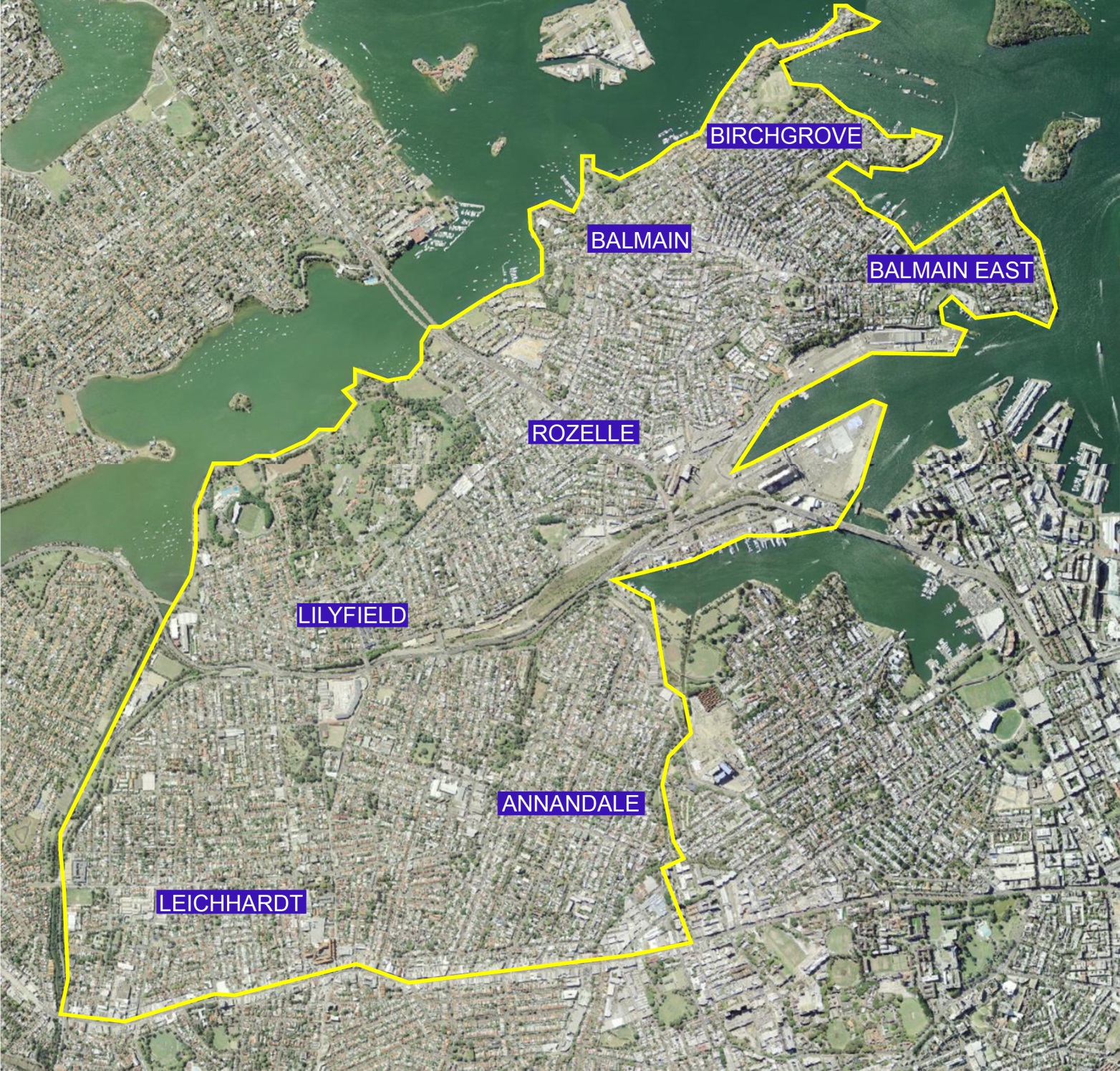 Figure 1: The land to which this plan applies (within the yellow boundary) which equates to the boundary of the former Leichhardt Local Government Area.Appendix B - Detailed works schedule for this development contributions planAppendix B - Section 7.12 Contributions Plan (Former Leichhardt LGA) Schedule of Works:Note 1: Where practicable, details of all of the locations of the above work schedule items are shown on the public amenities and services location maps provided in the following Appendix C. If there is a discrepancy, the text in Appendix B takes precedence over the maps in Appendix C.Note 2: Some of the works listed in the Detailed Works Schedule may not be fully funded under this Plan and may be partially funded from a variety of other sources, for example monies obtained from grants.Appendix C - Public amenities and services location maps List of public amenities and services location maps included within this appendix:Map 1: Completed works;Map 2: Children and Family Services, Libraries;Map 3: Community Services, Public Art and Property Assets;Map 4: Recreation and Aquatics;Map 5: Motor Vehicle Related Traffic Facilities;Map 6: Cycleways; andMap 7: Town Centre Upgrades/Commercial Strip Improvements.Note: All of the site notations on the following maps correspond to the item nos. within the works schedule in Appendix B.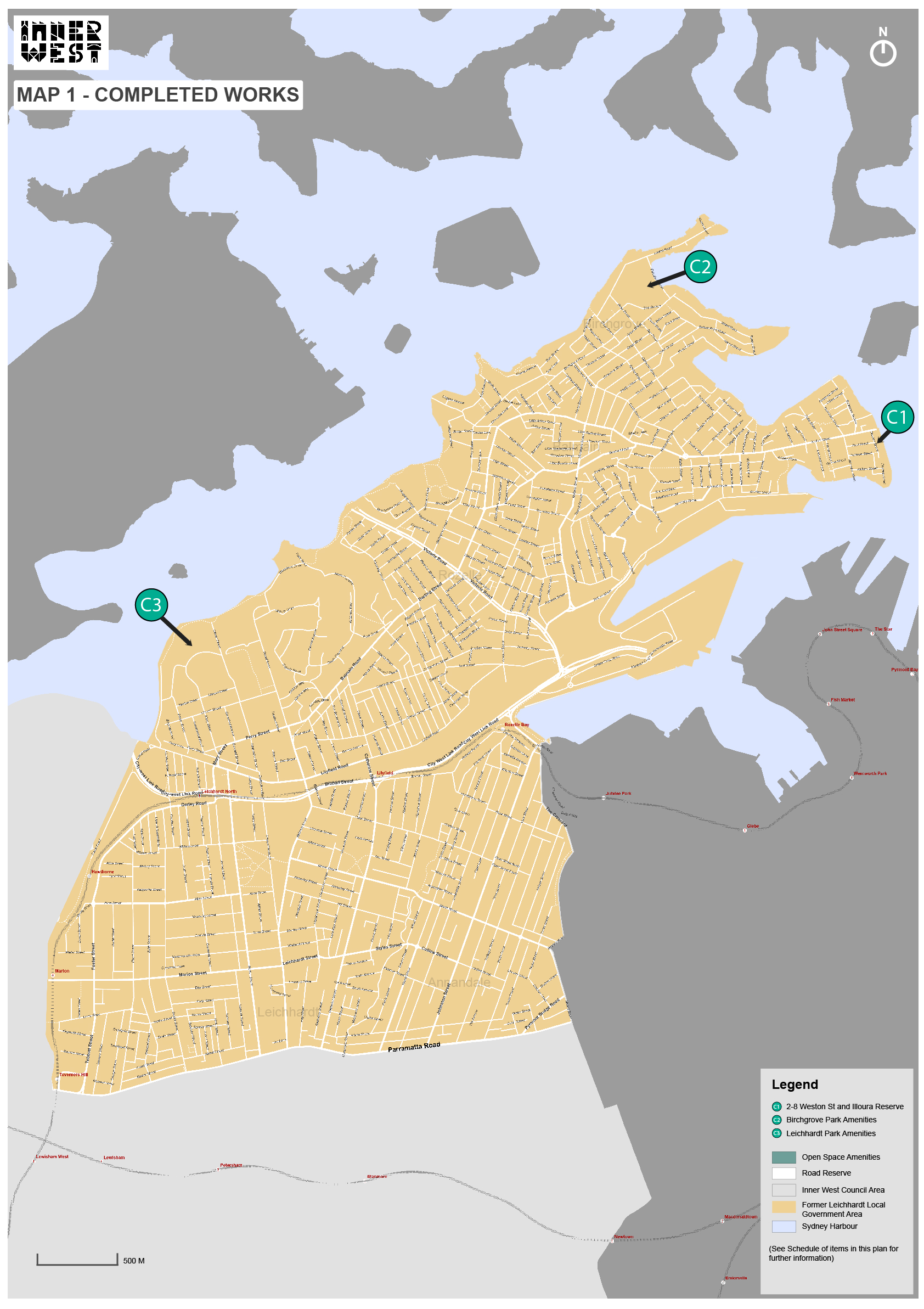 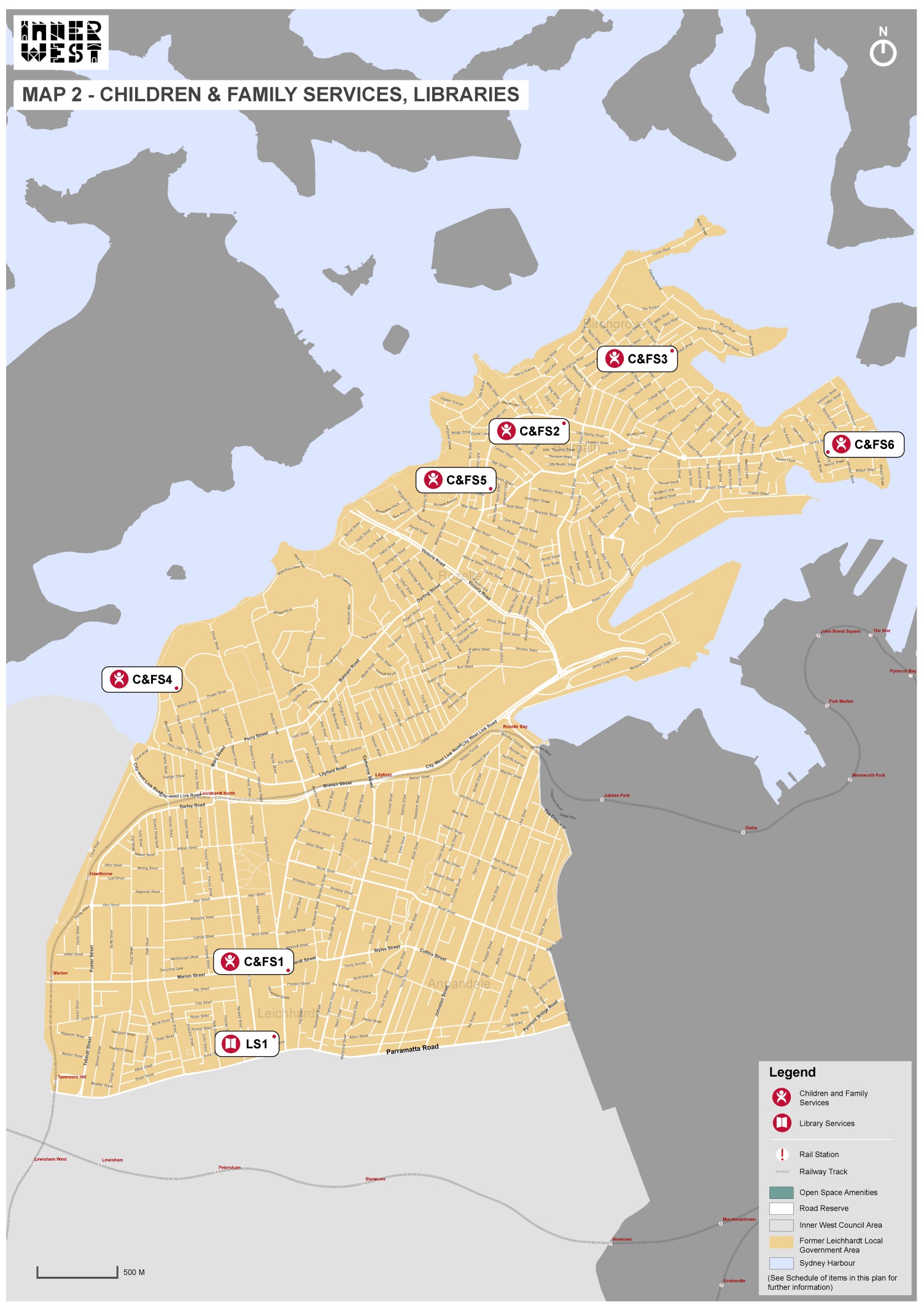 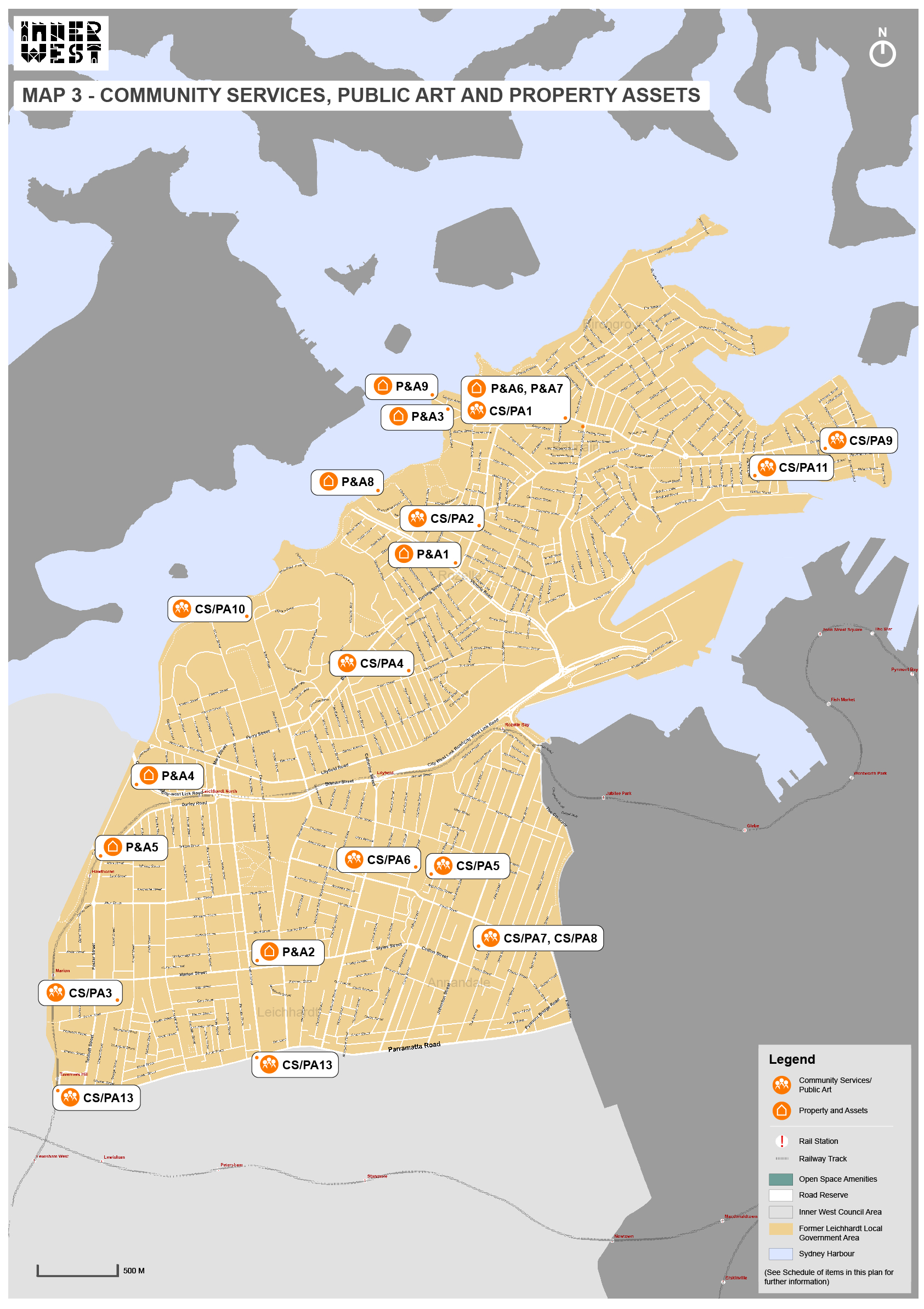 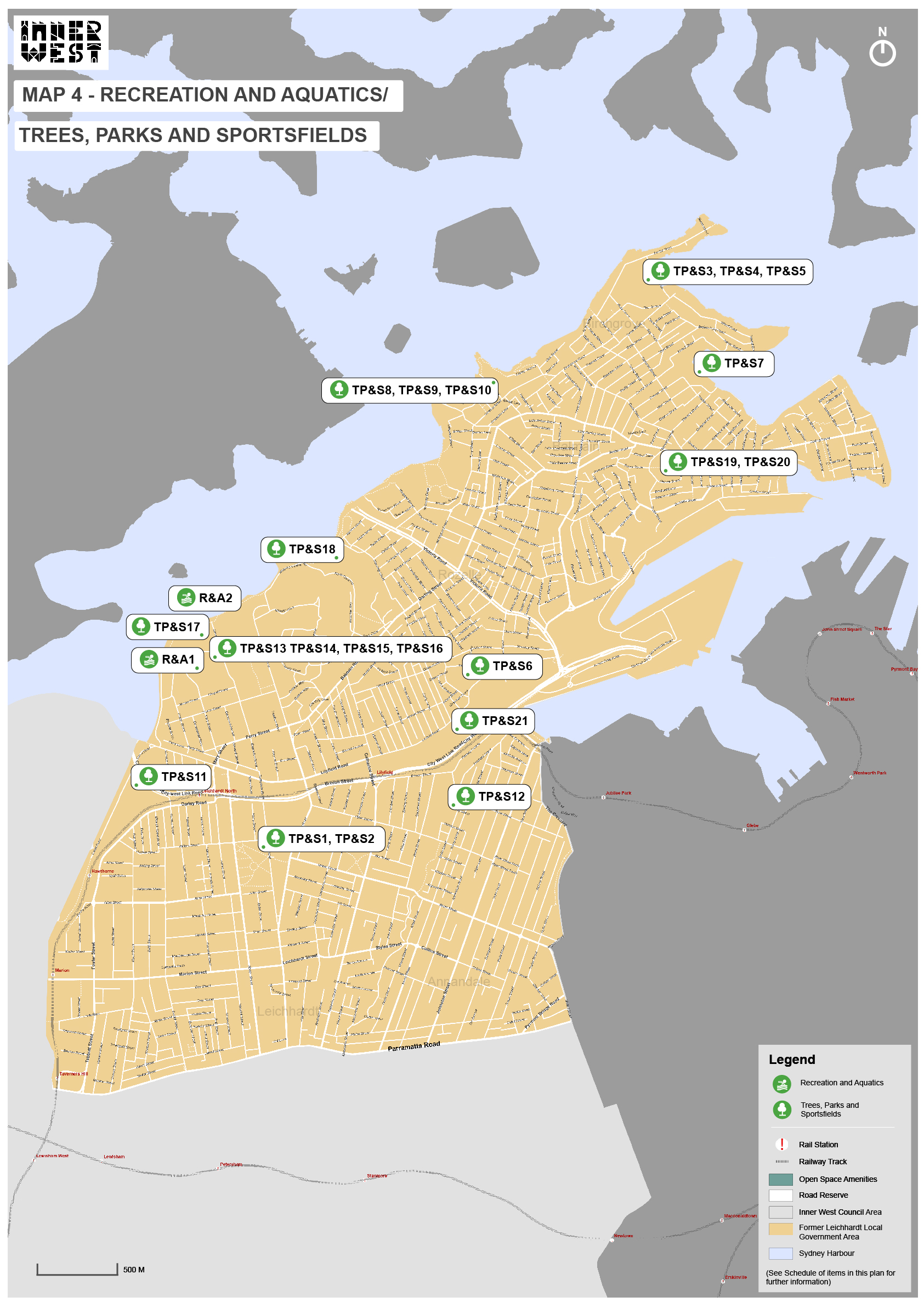 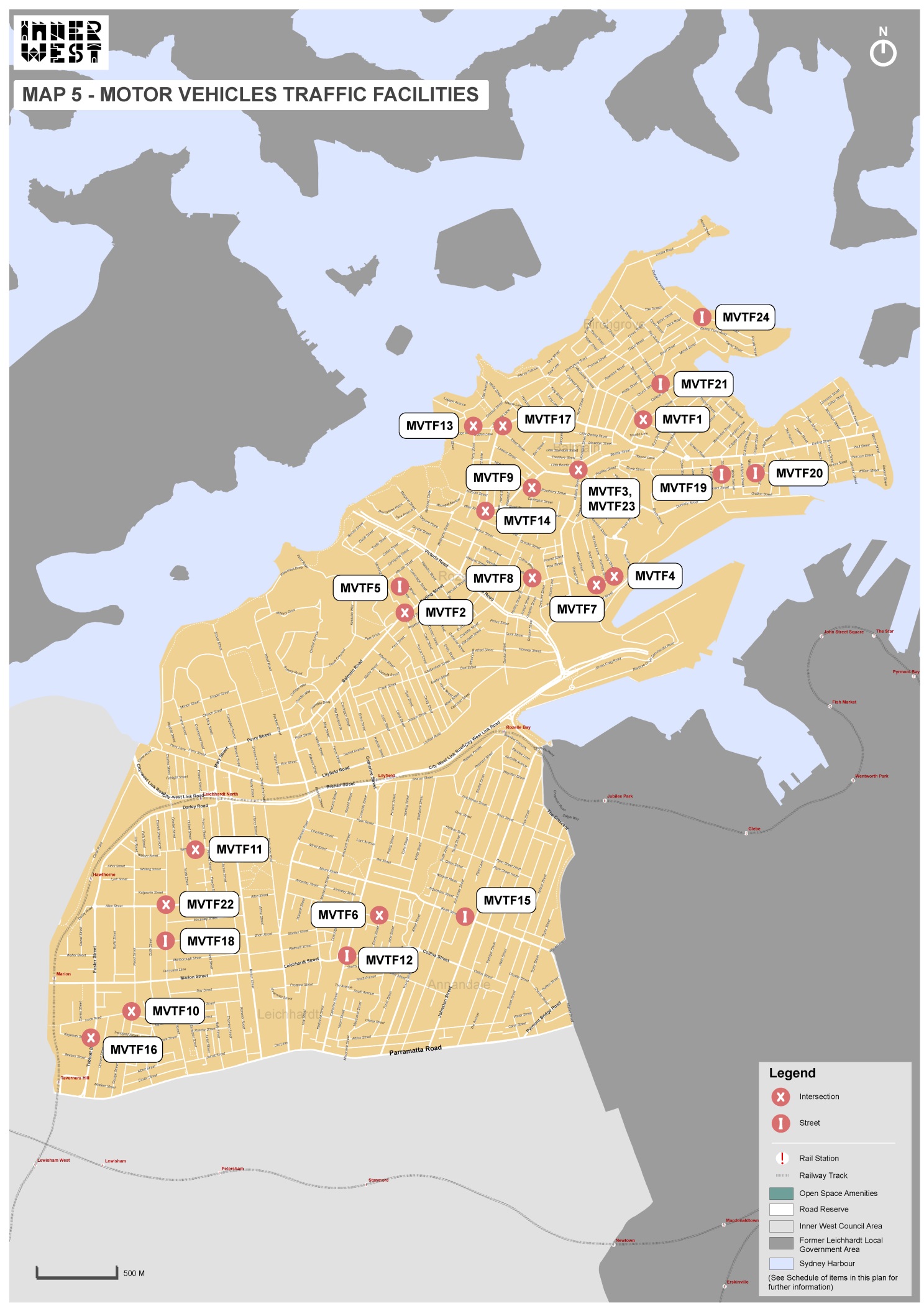 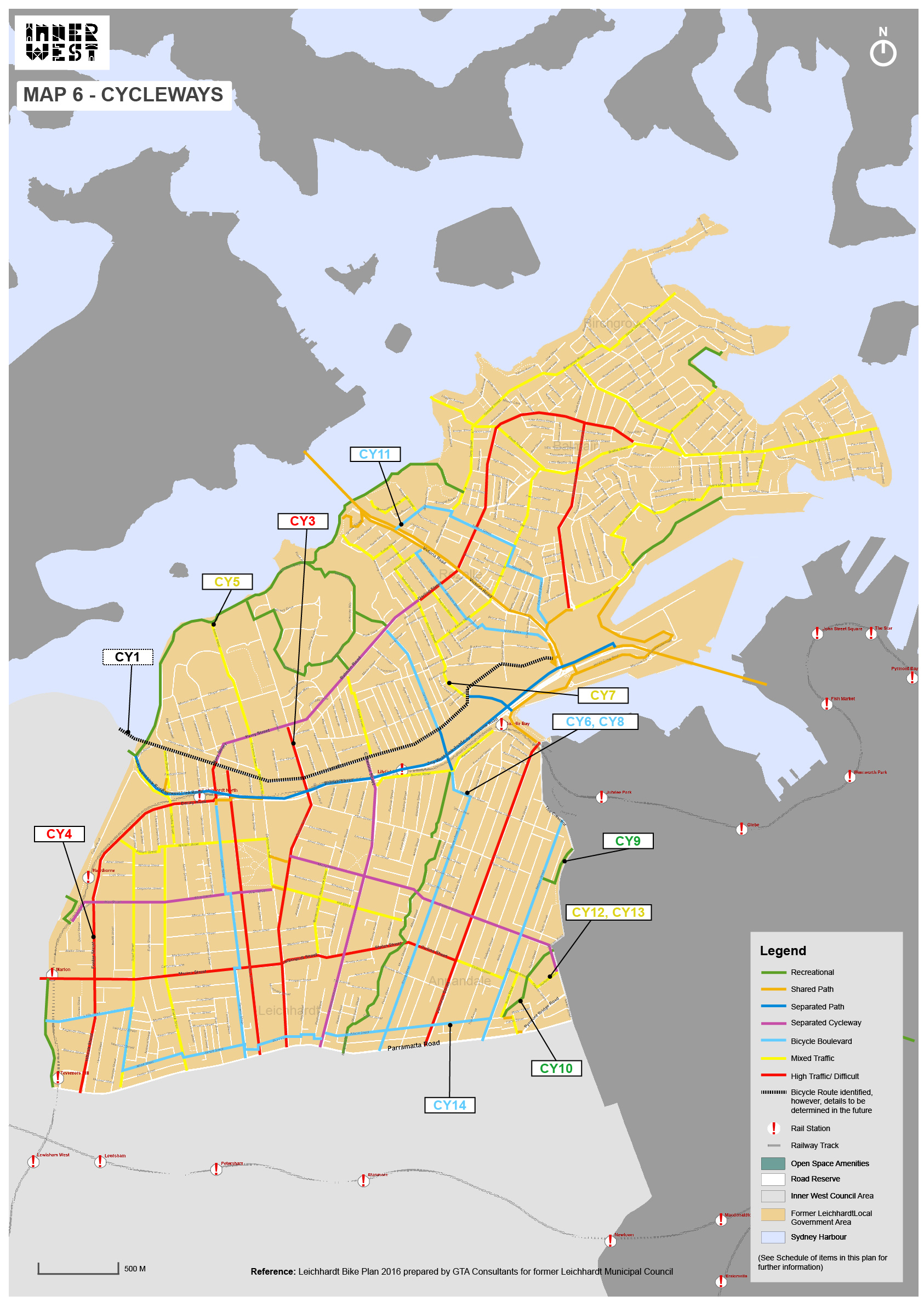 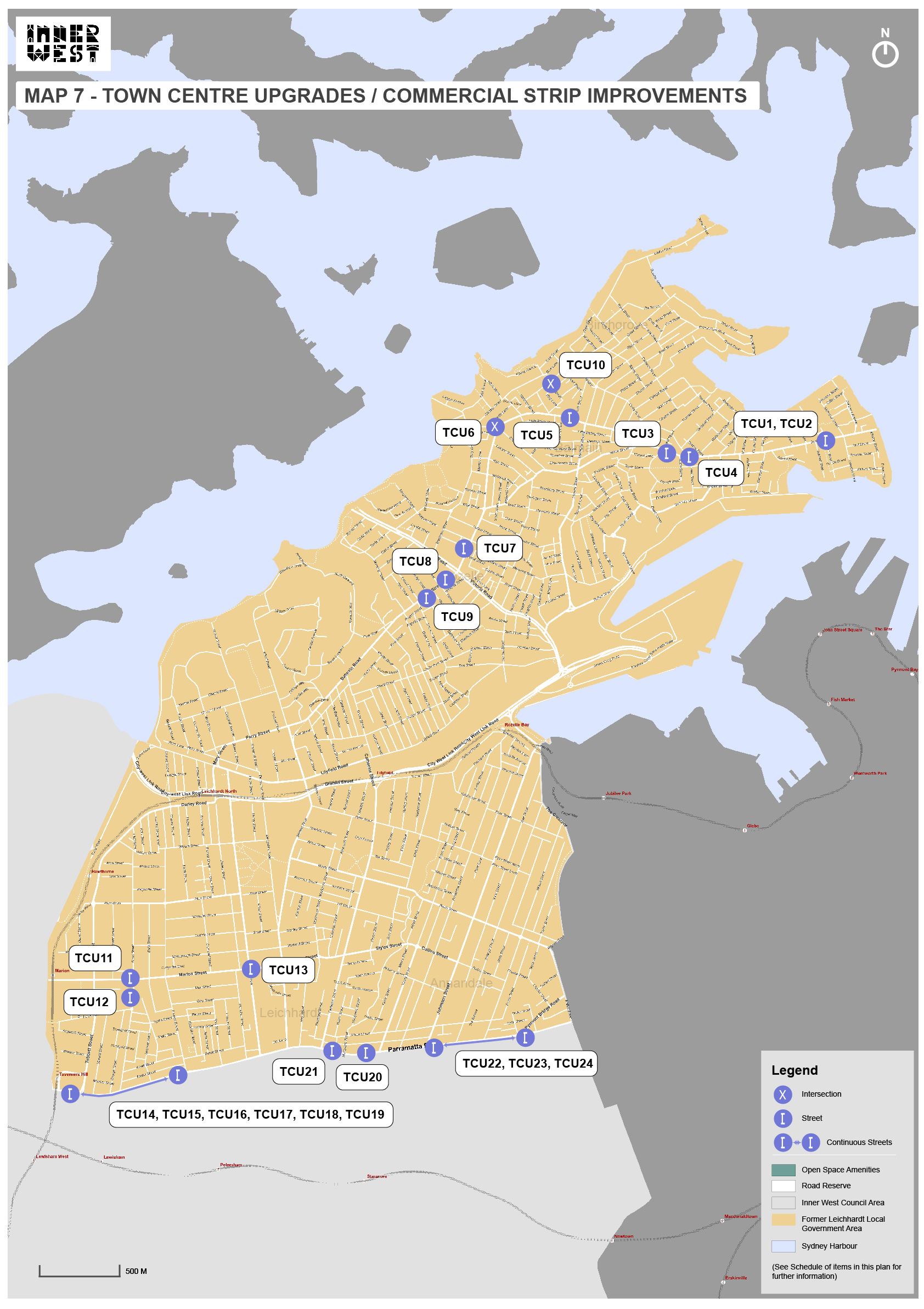 Appendix D - Pro forma Condition of Development Consent In accordance with section 7.12 of the Environmental Planning and Assessment Act 1979 (As amended) and the “Former Leichhardt Local Government Area Section 7.12 Development Contributions Plan 2020”, $[INSERT FIGURE] shall be paid to Council.If the contributions are not paid within the financial quarter that this consent is granted, the contributions payable will be adjusted in accordance with the provisions of the Former Leichhardt Local Government Area Section 7.12 Development Contributions Plan 2020 and the amount payable will be calculated at the time of payment in the following manner:Where:$CPY	is the amount of the contribution at the date of Payment$CDC 	is the amount of the contribution as set out in this Development ConsentCPIPY 	is the latest release of the Consumer Price Index (Sydney – All Groups) at the date of Payment as published by the ABS.CPIDC 	is the Consumer Price Index (Sydney – All Groups) for the financial quarter at the date that this plan commenced.Note: “Financial quarter” for the purposes of this condition refers to the following periods - December to February; March to May; June to August; and September to November. The monetary contributions shall be paid to Council:prior to the issue of the Subdivision Certificate where the development is for subdivision; orprior to the issue of the first Construction Certificate where the development is for building work; orprior to issue of the Subdivision Certificate or first Construction Certificate, whichever occurs first, where the development involves both subdivision and building work; orprior to the works commencing where the development does not require a Construction Certificate or Subdivision Certificate.It is the professional responsibility of the Principal Certifying Authority to ensure that the monetary contributions have been paid to Council in accordance with the above timeframes.The “Former Leichhardt Local Government Area Section 7.12 Development Contributions Plan 2020” may be viewed at https://www.innerwest.nsw.gov.au/develop/planning-controls/section-94-contributions or a copy may be inspected at Council’s Administration Centre during normal business hours.Appendix E - Pro forma Complying Development Certificate ConditionIn accordance with section 7.12 of the Environmental Planning and Assessment Act 1979 and the “Former Leichhardt Local Government Area Section 7.12 Development Contributions Plan 2020”, $[INSERT FIGURE] shall be paid to Council.If the contributions are not paid within the financial quarter that this complying development certificate is granted, the contributions payable will be adjusted in accordance with the provisions the Former Leichhardt Local Government Area Section 7.12 Development Contributions Plan 2020 and the amount payable will be calculated at the time of payment in the following manner:Where:$CPY	is the amount of the contribution at the date of Payment.$CCDC 	is the amount of the contribution as set out in this Complying Development Certificate.CPIPY 	is the latest release of the Consumer Price Index (Sydney – All Groups) at the date of Payment as published by the ABS.CPICDC 	is the Consumer Price Index (Sydney – All Groups) for the financial quarter at the date of this Complying Development Certificate.Note: “Financial quarter” for the purposes of this condition refers to the following periods - December to February; March to May; June to August; and September to November. The monetary contributions shall be paid to Council:prior to the works commencing where the development requires building works;prior to occupation or the issue of an interim occupation certificate or issue of a final occupation certificate, whichever occurs first, where no works are required.It is the professional responsibility of an Accredited Certifier to ensure that the monetary contributions have been paid to Council prior to the authorised works commencing.Appendix F - Procedure to determine the cost of the proposed developmentA report specifying the cost of the proposed development is required to be submitted to allow Council to determine the contribution that will be required. The following should be provided:A Cost Summary Report must be completed for works with a value of $3,000,000 or less.A Quantity Surveyor’s Detailed Cost Report must be completed by a registered Quantity Surveyor for works with a value greater than $3,000,000.To avoid doubt, section 25J of the Environmental Planning and Assessment Act Regulation 2000 (As amended)  provides:The proposed cost of carrying out development is to be determined by the consent authority, for the purpose of a section 7.12 levy, by adding up all the costs and expenses that have been or are to be incurred by the applicant in carrying out the development, including the following—if the development involves the erection of a building, or the carrying out of engineering or construction work—the costs of or incidental to erecting the building, or carrying out the work, including the costs (if any) of and incidental to demolition, excavation and site preparation, decontamination or remediation,if the development involves a change of use of land—the costs of or incidental to doing anything necessary to enable the use of the land to be changed,if the development involves the subdivision of land—the costs of or incidental to preparing, executing and registering the plan of subdivision and any related covenants, easements or other rights.For the purpose of determining the proposed cost of carrying out development, a consent authority may have regard to an estimate of the proposed cost of carrying out the development prepared by a person, or a person of a class, approved by the consent authority to provide such estimates.The following costs and expenses are not to be included in any estimate or determination of the proposed cost of carrying out development—the cost of the land on which the development is to be carried out,the costs of any repairs to any building or works on the land that are to be retained in connection with the development,the costs associated with marketing or financing the development (including interest on any loans),the costs associated with legal work carried out or to be carried out in connection with the development,project management costs associated with the development,the cost of building insurance in respect of the development,the costs of fittings and furnishings, including any refitting or refurbishing, associated with the development (except where the development involves an enlargement, expansion or intensification of a current use of land),the costs of commercial stock inventory,any taxes, levies or charges (other than GST) paid or payable in connection with the development by or under any law,the costs of enabling access by disabled persons in respect of the development,the costs of energy and water efficiency measures associated with the development,the cost of any development that is provided as affordable housing,the costs of any development that is the adaptive reuse of a heritage item.The proposed cost of carrying out development may be adjusted before payment, in accordance with a contributions plan, to reflect quarterly or annual variations to readily accessible index figures adopted by the plan (such as a Consumer Price Index) between the date the proposed cost was determined by the consent authority and the date the levy is required to be paid.To avoid doubt, nothing in this clause affects the determination of the fee payable for a development application.Cost Summary Report[Development Cost of $3,000,000 or less]APPLICANT’S NAME: 	APPLICANT’S ADDRESS: 	DEVELOPMENT NAME: 	DEVELOPMENT ADDRESS: 	ANALYSIS OF DEVELOPMENT COSTS:I certify that I have:inspected the plans the subject of the application for development consent, complying development certificate or construction certificate.calculated the development costs in accordance with the definition of development costs in clause 25J of the Environmental Planning and Assessment Regulation 2000 (As amended) at current prices.included GST in the calculation of development cost.Signed: 	Name: 	Position and Qualifications: 	Date: 	Registered* Quantity Surveyor’s Detailed Cost Report[Development Cost greater than $3,000,000]*A member of the Australian Institute of Quantity SurveyorsAPPLICANT’S NAME: 	APPLICANT’S ADDRESS: 	DEVELOPMENT NAME: 	DEVELOPMENT ADDRESS: 	DEVELOPMENT DETAILS:ESTIMATE DETAILS:I certify that I have:inspected the plans the subject of the application for development consent, complying development certificate or construction certificate.prepared and attached an elemental estimate generally prepared in accordance with the Australian Cost Management Manuals from the Australian Institute of Quantity Surveyors.calculated the development costs in accordance with the definition of development costs in the Former Leichhardt Local Government Area Section 7.12 Development Contributions Plan 2020 at current prices.included GST in the calculation of development cost.measured gross floor areas in accordance with the Method of Measurement of Building Area in the AIQS Cost Management Manual Volume 1, Appendix A2.Signed: 	Name: 	Position and Qualifications: 	Date: 	Date of approval of this development contributions planDate in force of this contributions plan:Adopted - IWC Council Meeting of:This development contributions plan is in force from:Exhibition period:Group responsible for the development of this contributions plan:Planning, Development and RecreationGroups responsible (shared responsibility) for the administration and implementation of this contributions plan:Planning, Development and Recreation and InfrastructureRelated plans and documents:Appendices:N/AReferences & legislation:See body of documentDocument identifier:Community Infrastructure- Former Leichhardt LGA only Estimated Costs $Completed Works2,789,000Children and Family Services2,299,000Community Services/Public Art10,450,667Library Services227,000Property and Assets3,593,000Recreation and Aquatics8,900,000Trees, Parks and Sportsfields15,012,000Motor Vehicle Traffic Facilities1,055,600Cycleways10,881,000Town Centre Upgrades/Commercial Strip Improvements8,144,000Total value of proposed works under this development contributions plan63,351,267Type of developmentLevy (% of development costs) *All forms of development (unless exempted under the provisions of this plan)0% under $100,000All forms of development (unless exempted under the provisions of this plan)0.5 % $100,001 to $200,000All forms of development (unless exempted under the provisions of this plan)1.0% for all developments over $200,000Term/ AbbreviationFull term and explanation where requiredAQISAustralian Institute of Quantity Surveyors (AIQS) “is a professional standards body. Through its leadership, standards and code of ethics, it ensures that practising Quantity Surveyors are dedicated to maintaining the highest standards of professional excellence.”  For more information go to www.aiqs.com.auATOAustralian Taxation Office (ATO). “The ATO is the Australian Government’s principal revenue collection agency.”Capital Cost“a cost incurred on the purchase of land, buildings, construction and equipment to be used…” Collins English Dictionary - www.collinsdictionary.comContributions planMeans a contributions plan referred to in section 7.18 of the ActCouncilInner West Council (See also IWC below)CPIConsumer Price Index. For the purposes of this plan it refers to the Sydney All Groups Consumer Price Index as published quarterly by the Australian Bureau of Statistics (ABS)CSPCommunity Strategic Plan – Our Inner West 2036(See details of the main strategic directions within this plan at the end of this table)DevelopmentHas the same meaning as “development” in section 1.5 of the Act:“..1 (a) the use of land, (b) the subdivision of land, (c) the erection of a building (d) the carrying out of a work, (e) the demolition of a building or work, any other act, matter or thing that may be controlled by an environmental planning instrument…”  DPDelivery Program (Inner West Council 2018 – 2022)DCPDevelopment Control PlanEnvironmental Heritage (item of)The terms “item” and environmental heritage” have the same meaning as in the Heritage Act 1977:“Environmental heritage means those places, buildings, works, relics, moveable objects, and precincts, of State or local heritage significance. Item means a place, building, work, relic, moveable object or precinct.”Term/ AbbreviationFull term and explanation where requiredERLSIWC Employment and Retail Lands Study/Strategy prepared by Hill PDA ConsultingIWCInner West Council/ Inner West Council Local Government AreaLEPLocal Environmental PlanLGALocal Government AreaLocal Housing StrategyOur Place Inner West Local Housing Strategy prepared by Elton ConsultingLSPSIWC Local Strategic Planning StatementPublic amenities or servicesRefers to public infrastructure that are to be provided or augmented under this plan within the former Leichhardt Local Government Area of the Inner West. For the purposes of this plan they include capital works for:Children and Family Services;Community Services/Public Art;Library Services; Property and Assets;Recreation and Aquatics;Trees, Parks and Sportsfields;Motor Vehicle Traffic Facilities;Cycleways; andTown Centre Upgrades/Commercial Strip Improvements.the ActEnvironmental Planning and Assessment Act 1979 (as amended)the Regulation or the RegulationsEnvironmental Planning and Assessment Regulation 2000 (as amended)Schedule of works/Works scheduleInner West Council - S.7.12 Contributions Plan (Former Leichhardt LGA) Schedule of works – Appendix AExpected total employment growth within precincts wholly located within the former Leichhardt LGA up to 2036Current floorspace (sqm) Additional expected demand by 2036 Additional expected demand by 2036Expected total employment growth within precincts wholly located within the former Leichhardt LGA up to 2036Current floorspace (sqm)Low growth estimate (sqm)High growth estimate (sqm)Former Leichhardt LGA employment precincts including:*Former Leichhardt LGA employment precincts including:*Former Leichhardt LGA employment precincts including:*Former Leichhardt LGA employment precincts including:*Balmain Road Industrial Precinct;18,07322,37932,426Balmain Working Waterfront;6,8088,10713,489Canal Road Arts Precinct;33,94340,47040,468Lilyfield Employment Precinct;7,2568,52010,178Marion Street Industrial Precinct;4,0645,3715,601Moore Street Industrial Precinct;60,35576,390103,356Terry Street Industrial Precinct; and15,15918,55027,148White Bay Industrial Precinct73,55188,275119,783Totals:219,209268,062352,449Commercial centres located within the former Leichhardt LGA*Expected net increase in workersExpected net increase in workersCommercial centres located within the former Leichhardt LGA*2016-262026-36Balmain292526Leichhardt239403Rozelle860526Totals:1,3911,455Suburb in which the retail area is located Current supply (sqm)Additional Expected Demand for retail floorspace (sqm)Additional Expected Demand for retail floorspace (sqm)Additional Expected Demand for retail floorspace (sqm)Additional GLA* RequiredAdditional GFA RequiredSuburb in which the retail area is located Current supply (sqm)201820262036Additional GLA* RequiredAdditional GFA RequiredPRCUTS (Parramatta Road Corridor Urban Transformation Strategy) Leichhardt Core26,70037,68244,75346,92820,22823,798Balmain19,60021,97822,43723,2063,6064,242Rozelle18,50021,47221,82222,4413,9414,637Marion Street Centre14,90021,88425,91627,09912,19914,352Totals:79,700103,016114,928119,67439,97447,029Strategic direction areas from the Community Strategic PlanStrategic direction areas from the Community Strategic PlanStrategic direction areas from the Community Strategic PlanStrategic direction areas from the Community Strategic PlanStrategic direction areas from the Community Strategic PlanStrategic direction areas from the Community Strategic PlanStrategic direction areas from the Community Strategic PlanStrategic direction areas from the Community Strategic PlanStrategic direction areas from the Community Strategic PlanStrategic direction areas from the Community Strategic PlanStrategic direction areas from the Community Strategic PlanStrategic direction 1: An ecologically sustainable Inner West Strategic direction 2: Unique, liveable, networked neighbourhoods Strategic direction 3: Creative communities and a strong economy Strategic direction 4: Caring, happy, healthy communities Strategic direction 5: Progressive local leadership Strategic direction 1: An ecologically sustainable Inner West Strategic direction 2: Unique, liveable, networked neighbourhoods Strategic direction 3: Creative communities and a strong economy Strategic direction 4: Caring, happy, healthy communities Strategic direction 5: Progressive local leadership Strategic direction 1: An ecologically sustainable Inner West Strategic direction 2: Unique, liveable, networked neighbourhoods Strategic direction 3: Creative communities and a strong economy Strategic direction 4: Caring, happy, healthy communities Strategic direction 5: Progressive local leadership Strategic direction 1: An ecologically sustainable Inner West Strategic direction 2: Unique, liveable, networked neighbourhoods Strategic direction 3: Creative communities and a strong economy Strategic direction 4: Caring, happy, healthy communities Strategic direction 5: Progressive local leadership Strategic direction 1: An ecologically sustainable Inner West Strategic direction 2: Unique, liveable, networked neighbourhoods Strategic direction 3: Creative communities and a strong economy Strategic direction 4: Caring, happy, healthy communities Strategic direction 5: Progressive local leadership Strategic direction 1: An ecologically sustainable Inner West Strategic direction 2: Unique, liveable, networked neighbourhoods Strategic direction 3: Creative communities and a strong economy Strategic direction 4: Caring, happy, healthy communities Strategic direction 5: Progressive local leadership Strategic direction 1: An ecologically sustainable Inner West Strategic direction 2: Unique, liveable, networked neighbourhoods Strategic direction 3: Creative communities and a strong economy Strategic direction 4: Caring, happy, healthy communities Strategic direction 5: Progressive local leadership Strategic direction 1: An ecologically sustainable Inner West Strategic direction 2: Unique, liveable, networked neighbourhoods Strategic direction 3: Creative communities and a strong economy Strategic direction 4: Caring, happy, healthy communities Strategic direction 5: Progressive local leadership Strategic direction 1: An ecologically sustainable Inner West Strategic direction 2: Unique, liveable, networked neighbourhoods Strategic direction 3: Creative communities and a strong economy Strategic direction 4: Caring, happy, healthy communities Strategic direction 5: Progressive local leadership Strategic direction 1: An ecologically sustainable Inner West Strategic direction 2: Unique, liveable, networked neighbourhoods Strategic direction 3: Creative communities and a strong economy Strategic direction 4: Caring, happy, healthy communities Strategic direction 5: Progressive local leadership Strategic direction 1: An ecologically sustainable Inner West Strategic direction 2: Unique, liveable, networked neighbourhoods Strategic direction 3: Creative communities and a strong economy Strategic direction 4: Caring, happy, healthy communities Strategic direction 5: Progressive local leadership Priorities:Short Term:  1-2 years (FY20 and FY21)Medium Term:  3-4 years (FY22 and FY23)Long Term:  5-10 years (FY24, FY25, FY26, FY27, FY28, FY29 and FY30)Priorities:Short Term:  1-2 years (FY20 and FY21)Medium Term:  3-4 years (FY22 and FY23)Long Term:  5-10 years (FY24, FY25, FY26, FY27, FY28, FY29 and FY30)Priorities:Short Term:  1-2 years (FY20 and FY21)Medium Term:  3-4 years (FY22 and FY23)Long Term:  5-10 years (FY24, FY25, FY26, FY27, FY28, FY29 and FY30)Priorities:Short Term:  1-2 years (FY20 and FY21)Medium Term:  3-4 years (FY22 and FY23)Long Term:  5-10 years (FY24, FY25, FY26, FY27, FY28, FY29 and FY30)Priorities:Short Term:  1-2 years (FY20 and FY21)Medium Term:  3-4 years (FY22 and FY23)Long Term:  5-10 years (FY24, FY25, FY26, FY27, FY28, FY29 and FY30)Priorities:Short Term:  1-2 years (FY20 and FY21)Medium Term:  3-4 years (FY22 and FY23)Long Term:  5-10 years (FY24, FY25, FY26, FY27, FY28, FY29 and FY30)Priorities:Short Term:  1-2 years (FY20 and FY21)Medium Term:  3-4 years (FY22 and FY23)Long Term:  5-10 years (FY24, FY25, FY26, FY27, FY28, FY29 and FY30)Priorities:Short Term:  1-2 years (FY20 and FY21)Medium Term:  3-4 years (FY22 and FY23)Long Term:  5-10 years (FY24, FY25, FY26, FY27, FY28, FY29 and FY30)Priorities:Short Term:  1-2 years (FY20 and FY21)Medium Term:  3-4 years (FY22 and FY23)Long Term:  5-10 years (FY24, FY25, FY26, FY27, FY28, FY29 and FY30)Priorities:Short Term:  1-2 years (FY20 and FY21)Medium Term:  3-4 years (FY22 and FY23)Long Term:  5-10 years (FY24, FY25, FY26, FY27, FY28, FY29 and FY30)Priorities:Short Term:  1-2 years (FY20 and FY21)Medium Term:  3-4 years (FY22 and FY23)Long Term:  5-10 years (FY24, FY25, FY26, FY27, FY28, FY29 and FY30)Aligned Strategic DirectionsAligned Strategic DirectionsItem No.ItemItemDescriptionEstimated Cost $Estimated Cost $PriorityPriorityPriorityPriorityCompleted WorksCompleted WorksCompleted WorksCompleted WorksCompleted WorksCompleted WorksCompleted WorksCompleted WorksCompleted WorksCompleted WorksCompleted WorksCompleted WorksStrategic directions: 2;3 & 4 Strategic directions: 2;3 & 4 C12-8 Weston St and Illoura Reserve 2-8 Weston St and Illoura Reserve Adaptive reuse of State Heritage Listed Fenwick Stone Building, construction of new lift, accessible public amenities, creation of an accessible parking space and path of travel through Illoura Reserve connecting to foreshore 1.8M1.8MCompleted Completed Completed Completed Strategic directions: 1 & 2 Strategic directions: 1 & 2 C2Birchgrove Park Amenities Birchgrove Park Amenities Construction of new wheelchair accessible WC and path of travel.800K800KCompleted Completed Completed Completed Strategic directions: 1 & 2 Strategic directions: 1 & 2 C3Leichhardt Park AmenitiesLeichhardt Park AmenitiesNew accessible amenities189K189KCompletedCompletedCompletedCompletedCompleted works which are to be recouped under this plan-  total 2,789,0002,789,000Children and Family ServicesChildren and Family ServicesChildren and Family ServicesChildren and Family ServicesChildren and Family ServicesChildren and Family ServicesChildren and Family ServicesChildren and Family ServicesChildren and Family ServicesChildren and Family ServicesChildren and Family ServicesChildren and Family ServicesStrategic directions: 1; 2 & 4 Strategic directions: 1; 2 & 4 C&FS1Leichhardt Street Child Care Centre Leichhardt Street Child Care Centre Renewal works679K679KMediumMediumMediumMediumStrategic directions: 1; 2 & 4 Strategic directions: 1; 2 & 4 C&FS2Balmain Occasional Care Balmain Occasional Care Refurbishment350K350KShortShortShortShortStrategic directions: 1; 2 and 4 Strategic directions: 1; 2 and 4 C&FS3John McMahon Child Care Centre John McMahon Child Care Centre Refurbishment370K370KMediumMediumMediumMediumStrategic directions:1; 2;3 & 4 Strategic directions:1; 2;3 & 4 C&FS4Leichhardt Park Child Care Centre Leichhardt Park Child Care Centre Refurbishment and Upgrade400K400KLongLongLongLongStrategic directions: 2 & 4 Strategic directions: 2 & 4 C&FS5Balmain Early Childhood Centre Balmain Early Childhood Centre Refurbishment300K300KMediumMediumMediumMediumStrategic directions: 2; 3 & 4 Strategic directions: 2; 3 & 4 C&FS6Balmain East Playroom HouseBalmain East Playroom HouseRefurbishment200K200KMediumMediumMediumMediumChild Care and Family Services Total2,299,0002,299,000Community Services/Public ArtCommunity Services/Public ArtCommunity Services/Public ArtCommunity Services/Public ArtCommunity Services/Public ArtCommunity Services/Public ArtCommunity Services/Public ArtCommunity Services/Public ArtCommunity Services/Public ArtCommunity Services/Public ArtCommunity Services/Public ArtCommunity Services/Public ArtStrategic directions:1; 2;3 & 4 Strategic directions:1; 2;3 & 4 CS/PA1Balmain Town Hall Site Balmain Town Hall Site Renewal works1M1MShortShortShortShortStrategic directions: 2; 3 & 4 Strategic directions: 2; 3 & 4 CS/PA2Hannaford Community Centre Hannaford Community Centre Refurbishment175K175KMediumMediumMediumMediumStrategic direction: 4 Strategic direction: 4 CS/PA3Leichhardt Market Town Community RoomLeichhardt Market Town Community RoomRefurbishment55K55KMediumMediumMediumMediumStrategic directions: 2;3 & 4 Strategic directions: 2;3 & 4 CS/PA4Cecily Street/Jimmy Little Community Centre Cecily Street/Jimmy Little Community Centre Refurbishment370K/60K370K/60KMedium/LongMedium/LongMedium/LongMedium/LongStrategic directions:1; 2;3 & 4 Strategic directions:1; 2;3 & 4 CS/PA5Rozelle Bay Community Native Nursery Shelter Rozelle Bay Community Native Nursery Shelter Refurbishment220K220KMediumMediumMediumMediumStrategic directions:1; 2;3 & 4 Strategic directions:1; 2;3 & 4 CS/PA6Whites Creek Cottage & Stables Whites Creek Cottage & Stables Refurbishment310K310KLongLongLongLongStrategic directions:1; 2;3 & 4 Strategic directions:1; 2;3 & 4 CS/PA7Annandale Community CentreAnnandale Community CentreRefurbishment808K808KShortShortShortShortStrategic directions:1; 2;3 & 4 Strategic directions:1; 2;3 & 4 CS/PA8Annandale Town Hall  Community CentreAnnandale Town Hall  Community CentreRefurbishment700K700KShortShortShortShortStrategic directions: 2;3 & 4 Strategic directions: 2;3 & 4 CS/PA9Balmain East Craft CottageBalmain East Craft CottageRefurbishment150K150KLongLongLongLongStrategic directions: 2 & 4Strategic directions: 2 & 4CS/PA10Callan Park Recreational HallCallan Park Recreational HallRefurbishment300K300KLongLongLongLongStrategic directions: 2; 3 & 4 Strategic directions: 2; 3 & 4 CS/PA11Clontarf Cottage Community CentreClontarf Cottage Community CentreRefurbishment450K450KShortShortShortShortStrategic directions: 2 & 3: (3.2 Inner West is the home of creative industries and services)Strategic directions: 2 & 3: (3.2 Inner West is the home of creative industries and services)CS/PA12Purchase and fit-out of an approximate 700sqmwarehouse styled creative space for visual artists; sculptors; and writers etc.Purchase and fit-out of an approximate 700sqmwarehouse styled creative space for visual artists; sculptors; and writers etc.Initial purchase and fit-out only 4.5M4.5MMedium-LongMedium-LongMedium-LongMedium-LongStrategic directions: 2 & 3 (3.2 Inner West is the home of creative industries and services) &(Urban hubs and main streets are distinct and enjoyable places to shop, eat, socialise and be entertained)Strategic directions: 2 & 3 (3.2 Inner West is the home of creative industries and services) &(Urban hubs and main streets are distinct and enjoyable places to shop, eat, socialise and be entertained)CS/PA13Public art and placemaking projects within Parramatta Road; the Greenway; and the linking of the works to the Gadigal Wangal wayfinding and public art trail.Public art and placemaking projects within Parramatta Road; the Greenway; and the linking of the works to the Gadigal Wangal wayfinding and public art trail.Capital works only1.3M1.3MShort-MediumShort-MediumShort-MediumShort-MediumStrategic directions:1; 2;3 & 4 Strategic directions:1; 2;3 & 4 CS/PA14Additional IWC Community Transport Bus (22 Seater) (Former Leichhardt LGA Component only - 1/3 of the total purchase cost of $158,000)Additional IWC Community Transport Bus (22 Seater) (Former Leichhardt LGA Component only - 1/3 of the total purchase cost of $158,000)Initial purchase of bus only which includes accessible chair lift fit-out52,667K52,667KCommunity Services/Public Art Total10,450,66710,450,667Library ServicesLibrary ServicesLibrary ServicesLibrary ServicesLibrary ServicesLibrary ServicesLibrary ServicesLibrary ServicesLibrary ServicesLibrary ServicesLibrary ServicesStrategic directions: 2;3 & 4Strategic directions: 2;3 & 4LS1Leichhardt Library Leichhardt Library Renewal works77K77KMediumMediumMediumStrategic directions:1; 2;3 & 4 Strategic directions:1; 2;3 & 4 LS2Mobile Library Bus Mobile Library Bus Initial purchase of bus and fit-out only150K150KShort- MediumShort- MediumShort- MediumLibrary Services Total227,000227,000Property and AssetsProperty and AssetsProperty and AssetsProperty and AssetsProperty and AssetsProperty and AssetsProperty and AssetsProperty and AssetsProperty and AssetsProperty and AssetsProperty and AssetsStrategic directions; 1; 2; & 4Strategic directions; 1; 2; & 4P&A1Victoria Road Toilet BlockVictoria Road Toilet BlockRefurbishment650K650KLongLongLongStrategic directions: 2;3; 4 & 5 Strategic directions: 2;3; 4 & 5 P&A2Leichhardt Town Hall Leichhardt Town Hall Renewal works850K850KShortShortShortStrategic directions: 2;3 & 4 Strategic directions: 2;3 & 4 P&A3Elliot Street Kiosk Elliot Street Kiosk Renewal works600K600KShortShortShortStrategic directions: 2 & 4 Strategic directions: 2 & 4 P&A4Blackmore Park - NSW State Emergency Service (SES) Facility Blackmore Park - NSW State Emergency Service (SES) Facility Building renewal works200K200KShortShortShortStrategic directions: 2; 3 & 4 Strategic directions: 2; 3 & 4 P&A5Café Bones Hawthorne Canal Reserve Café Bones Hawthorne Canal Reserve Renewal works78K78KMediumMediumMediumStrategic directions: 1 & 2 Strategic directions: 1 & 2 P&A6Balmain Town Hall Glass House Balmain Town Hall Glass House Upgrade100K100KLongLongLongStrategic directions: 2 & 4 Strategic directions: 2 & 4 P&A7Balmain Town Hall Toilet BlockBalmain Town Hall Toilet BlockRefurbishment10K10KMediumMediumMediumStrategic directions: 2;3 & 4 Strategic directions: 2;3 & 4 P&A8Bridgewater Park Pump House Bridgewater Park Pump House Upgrade75K75KLongLongLongStrategic directions: 1; 2; 3; 4 & 5.Strategic directions: 1; 2; 3; 4 & 5.P&A9Balmain West Wharf Kiosk Balmain West Wharf Kiosk Refurbishment1.03M1.03MLongLongLongProperty and Assets Total3,593,0003,593,000Recreation and AquaticsRecreation and AquaticsRecreation and AquaticsRecreation and AquaticsRecreation and AquaticsRecreation and AquaticsRecreation and AquaticsRecreation and AquaticsRecreation and AquaticsRecreation and AquaticsRecreation and AquaticsStrategic directions:1; 2;3 & 4 Strategic directions:1; 2;3 & 4 R&A1Leichhardt Park Aquatic Centre - Master Plan ImplementationLeichhardt Park Aquatic Centre - Master Plan ImplementationRedevelopment works – Implementation of key priorities contained in the Leichhardt Aquatic Centre Master Plan – Capital works only 6.4M6.4MShortShortShortStrategic directions: 2 & 4 Strategic directions: 2 & 4 R&A2Iron Cove Bay Run ImprovementsIron Cove Bay Run ImprovementsImproving accessibility and  safety to facilitate and promote greater use and enjoyment of the Iron Bay Run2.5M2.5MLongLongLongRecreation and Aquatics Total8,900,0008,900,000Trees; Parks; and SportsfieldsTrees; Parks; and SportsfieldsTrees; Parks; and SportsfieldsTrees; Parks; and SportsfieldsTrees; Parks; and SportsfieldsTrees; Parks; and SportsfieldsTrees; Parks; and SportsfieldsTrees; Parks; and SportsfieldsTrees; Parks; and SportsfieldsTrees; Parks; and SportsfieldsTrees; Parks; and SportsfieldsStrategic directions:1; 2;3; 4 & 5 Strategic directions:1; 2;3; 4 & 5 TP&S1Pioneers Memorial Park Pioneers Memorial Park Renewal works311K311KShortShortShortStrategic directions: 1; 2 and 4Strategic directions: 1; 2 and 4TP&S2Pioneer Memorial Park Amenities Block Tool ShedPioneer Memorial Park Amenities Block Tool ShedRefurbishment85K85KLongLongLongStrategic directions: 1; 2 and 4 Strategic directions: 1; 2 and 4 TP&S3Birchgrove Park Birchgrove Park Renewal works1.56M1.56MMediumMediumMediumStrategic directions:1; 2;3 & 4 Strategic directions:1; 2;3 & 4 TP&S4Birchgrove Park Amenities, Dressing Shed &ToiletsBirchgrove Park Amenities, Dressing Shed &ToiletsRefurbishment170K170KLongLongLongStrategic direction: 1: Strategic direction: 1: TP&S5Birchgrove Park Toilet Block Garden Store shedBirchgrove Park Toilet Block Garden Store shedRefurbishment60K60KLongLongLongStrategic directions: 1; 2 and 4 Strategic directions: 1; 2 and 4 TP&S6Easton Park Amenities Easton Park Amenities Renewal works40K40KLongLongLongStrategic direction: 2 Strategic direction: 2 TP&S7Mort Bay Park -Toilet BlockMort Bay Park -Toilet BlockRenewal works50K50KShortShortShortStrategic directions:1; 2;3; 4 & 5 Strategic directions:1; 2;3; 4 & 5 TP&S8Elkington Park Bandstand Elkington Park Bandstand Renewal works70K70KLongLongLongStrategic directions: 1 & 2 Strategic directions: 1 & 2 TP&S9Elkington Park Cottage Elkington Park Cottage Restoration works498K498KShortShortShortStrategic directions :1; 2 and 4Strategic directions :1; 2 and 4TP&S10Elkington Park Toilet BlockElkington Park Toilet BlockRefurbishment100K100KShortShortShortStrategic directions: 1; 2 and 4 Strategic directions: 1; 2 and 4 TP&S11Blackmore Oval Amenities Block A Blackmore Oval Amenities Block A Refurbishment371K371KMediumMediumMediumStrategic direction 4: Caring, happy, healthy communities Strategic direction 4: Caring, happy, healthy communities TP&S12Cohen Park Tennis Courts Amenities & StorageCohen Park Tennis Courts Amenities & StorageRefurbishment27K27KLongLongLongStrategic directions:1; 2;3 & 4 Strategic directions:1; 2;3 & 4 TP&S13Leichhardt OvalLeichhardt OvalUpgrade works1M1MShortShortShortStrategic directions: 2 & 4Strategic directions: 2 & 4TP&S14Leichhardt Oval No. 1 Turnstiles and other related worksLeichhardt Oval No. 1 Turnstiles and other related worksRefurbishment600K600KShortShortShortStrategic directions: 1; 2 and 4Strategic directions: 1; 2 and 4TP&S15Leichhardt Park No 2 Amenities + CanteenLeichhardt Park No 2 Amenities + CanteenUpgrade works295K295KShortShortShortStrategic directions: 2 & 4Strategic directions: 2 & 4TP&S16Leichhardt Oval No. 3 AmenitiesLeichhardt Oval No. 3 AmenitiesUpgrade works35K35KLongLongLongStrategic directions 1; 2 and 4Strategic directions 1; 2 and 4TP&S17Leichhardt Park Plan of Management ImprovementsLeichhardt Park Plan of Management ImprovementsImplementing key priorities of the Leichhardt Park Plan of Management – Capital works only3M3MMediumMediumMediumStrategic directions: 1; 2 and 4Strategic directions: 1; 2 and 4TP&S18King George Park Plan of ManagementKing George Park Plan of ManagementImplementation of the King George Park Plan of Management– Capital works only1.4M1.4MShort-MediumShort-MediumShort-MediumStrategic directions: 2 & 4Strategic directions: 2 & 4TP&S19Gladstone ParkGladstone ParkUpgrade works in accordance with the Gladstone Park Plan of Management and Master Plan1.8M1.8MShortShortShortStrategic directions: 2& 4Strategic directions: 2& 4TP&S20Gladstone Park Toilet BlockGladstone Park Toilet BlockRefurbishment90K90KMediumMediumMediumStrategic directions: 1; 2 and 4Strategic directions: 1; 2 and 4TP&S21Future Rozelle Parkland ImprovementsFuture Rozelle Parkland ImprovementsDevelopment of the Rozelle Parklands in response to community recreation needs3.2M3.2MMedium - LongMedium - LongMedium - LongStrategic directions: 1 & 4 Strategic directions: 1 & 4 TP&S22Biodiversity Improvements within Local ParksBiodiversity Improvements within Local ParksImplementing the Leichhardt Biodiversity Action Plan – Capital works only250K250KMediumMediumMediumTrees; Parks; and Sportsfields Total15,012,00015,012,000Motor Vehicle Traffic FacilitiesMotor Vehicle Traffic FacilitiesMotor Vehicle Traffic FacilitiesMotor Vehicle Traffic FacilitiesMotor Vehicle Traffic FacilitiesMotor Vehicle Traffic FacilitiesMotor Vehicle Traffic FacilitiesMotor Vehicle Traffic FacilitiesMotor Vehicle Traffic FacilitiesMotor Vehicle Traffic FacilitiesMotor Vehicle Traffic FacilitiesStrategic direction: 2 Strategic direction: 2 MVTF1MVTF1Intersection of Curtis Road and Mort Street, BalmainLATM (Local Area Traffic Management) - Kerb blistersLATM (Local Area Traffic Management) - Kerb blisters70K70K70KShortStrategic direction: 2 Strategic direction: 2 MVTF2MVTF2Intersection of Darling Street and Manning Street, RozelleKerb extensionsKerb extensions25K25K25KShortStrategic direction: 2 Strategic direction: 2 MVTF3MVTF3Intersection of Beattie Street and Mullens Street, BalmainIntersection pedestrian fenceIntersection pedestrian fence35K35K35KShortStrategic direction: 2 Strategic direction: 2 MVTF4MVTF4Intersection of Batty Street and Mansfield Street, RozelleKerb extensionsKerb extensions50K50K50KShortStrategic direction: 2 Strategic direction: 2 MVTF5MVTF5Park Street, RozelleConstruction of an asphalt speed humpConstruction of an asphalt speed hump10K10K10KShortStrategic direction: 2 Strategic direction: 2 MVTF6MVTF6Intersection of Emma Street and Hill Street, LeichhardtConstruction of kerb extensions and garden bedsConstruction of kerb extensions and garden beds30K30K30KShortStrategic direction: 2 Strategic direction: 2 MVTF7MVTF7Intersection of Mansfield Street and Smith Street, RozelleConstruction of kerb extensions and garden bedsConstruction of kerb extensions and garden beds30K30K30KShortStrategic direction: 2 Strategic direction: 2 MVTF8MVTF8Intersection of Mansfield Street and Starling Street, RozelleConstruction of kerb extensions and garden bedsConstruction of kerb extensions and garden beds12K12K12KShortStrategic direction: 2 Strategic direction: 2 MVTF9MVTF9Intersection of Evans Street and Roseberry Street, BalmainConstruction of kerb extensions and garden bedsConstruction of kerb extensions and garden beds30K30K30KShortStrategic direction: 2 Strategic direction: 2 MVTF10MVTF10Intersection of Flood Street and Lords Road, LeichhardtRaised pedestrian crossingRaised pedestrian crossing60K60K60KMediumStrategic direction: 2 Strategic direction: 2 MVTF11MVTF11Intersection of William Street and Hubert Street, LeichhardtConstruction of kerb extensions and garden bedsConstruction of kerb extensions and garden beds15K15K15KShortStrategic direction: 2 Strategic direction: 2 MVTF12MVTF12Catherine Street, LeichhardtConstruction of speed cushions and garden bedsConstruction of speed cushions and garden beds60K60K60KMediumStrategic direction: 2Strategic direction: 2MVTF13MVTF13Intersection of Elliott Street and Glassop Street, BalmainConstruction of roundaboutConstruction of roundabout180K180K180KMediumStrategic direction: 2 Strategic direction: 2 MVTF14MVTF14Beattie Street at intersection with Darling Street, BalmainRaised pedestrian crossingRaised pedestrian crossing100K100K100KShortStrategic direction: 2 Strategic direction: 2 MVTF15MVTF15Booth Street, AnnandaleInstallation of speed cushionsInstallation of speed cushions15K15K15KMediumStrategic direction: 2 Strategic direction: 2 MVTF16MVTF16Intersection of Kegworth Street and Tebbutt Street, LeichhardtConstruction of kerb extensions and garden bedsConstruction of kerb extensions and garden beds35K35K35KMediumStrategic direction: 2 Strategic direction: 2 MVTF17MVTF17Darling Street Balmain (at intersection with Elliott Street) BalmainConstruction of speed humpsConstruction of speed humps10K10K10KShortStrategic direction: 2 Strategic direction: 2 MVTF18MVTF18Elswick Street, LeichhardtConstruction of raised pedestrian crossingConstruction of raised pedestrian crossing60K60K60KShortStrategic direction: 2 Strategic direction: 2 MVTF19MVTF19Stephen Street, BalmainKerb indentationKerb indentation35K35K35KMediumStrategic direction: 2 Strategic direction: 2 MVTF20MVTF20Wallace Street, BalmainKerb indentationKerb indentation35K35K35KMediumStrategic direction: 2 Strategic direction: 2 MVTF21MVTF21Cameron Street,BalmainKerb indentationKerb indentation60K60K60KMediumStrategic direction: 2 Strategic direction: 2 MVTF22MVTF22Allen Street, Leichhardt at intersection with Elswick Street, LeichhardtInstallation of speed cushions at roundabout approachesInstallation of speed cushions at roundabout approaches34.3K34.3K34.3KShortStrategic direction: 2 Strategic direction: 2 MVTF23MVTF23Mullens Street/Montague Street at intersection with Beattie Street, BalmainInstallation of speed cushions at roundabout approachesInstallation of speed cushions at roundabout approaches34.3K34.3K34.3KShortStrategic direction: 2 Strategic direction: 2 MVTF24MVTF24Wharf Road, BirchgroveInstallation of 10km/hr shared zone and associated traffic calming devicesInstallation of 10km/hr shared zone and associated traffic calming devices30K30K30KShortMotor Vehicle Traffic Facilities TotalMotor Vehicle Traffic Facilities Total1,055,6001,055,6001,055,600CyclewaysCyclewaysCyclewaysCyclewaysCyclewaysCyclewaysCyclewaysCyclewaysCyclewaysCyclewaysCyclewaysStrategic directions:1; 2;3 & 4 Strategic directions:1; 2;3 & 4 CY1CY1Lilyfield Road, Lilyfield - cycleway (between Iron Cove to Anzac Bridge)Design and construction of cyclewayDesign and construction of cycleway4.3M4.3MShort - MediumShort - MediumStrategic directions:1; 2;3 & 4 Strategic directions:1; 2;3 & 4 CY2CY2Various Local CyclewaysPlan, design and constructionPlan, design and construction400K400KLongLongStrategic directions:1; 2;3 & 4 Strategic directions:1; 2;3 & 4 CY3CY3Leichhardt Bicycle Route NS07- Bicycle Boulevarde – Parramatta Road to Perry Street via Balmain Road, Leichhardt/LilyfieldImplementation of bicycle routeImplementation of bicycle route500K500KShort - MediumShort - MediumStrategic directions:1; 2;3 & 4 Strategic directions:1; 2;3 & 4 CY4CY4Leichhardt Bicycle Route NS02 – ‘Glenferrie Road’ conversion - Parramatta Road to Lilyfield Road via Tebbutt/Foster/Darley/James Streets, Leichhardt/LilyfieldConversion to bicycle routeConversion to bicycle route350K350KLongLongStrategic directions:1; 2;3 & 4 Strategic directions:1; 2;3 & 4 CY5CY5Leichhardt Bicycle Route NS10 – Parramatta Road to Leichhardt Bowling Club via Renwick/Marion/James Street/City West Link/Derbyshire/Emerick /Glover Streets, Leichhardt/LilyfieldBicycle route upgradeBicycle route upgrade70K70KMedium - LongMedium - LongStrategic directions:1; 2;3 & 4 Strategic directions:1; 2;3 & 4 CY6CY6Annandale Bicycle Route NS11A – Parramatta Road to Callan Park via Young/Hutchinson/Cecily Streets (section A) - AnnandaleBicycle Boulevarde upgradeBicycle Boulevarde upgrade500K500KMedium - LongMedium - LongStrategic directions:1; 2;3 & 4 Strategic directions:1; 2;3 & 4 CY7CY7Rozelle Bicycle Route NS13 – Denison Street to Beattie/Elliott Street via Evans/Beattie Streets, RozelleImplementation of stencils/ Head start boxesImplementation of stencils/ Head start boxes11K11KShortShortStrategic directions:1; 2;3 & 4 Strategic directions:1; 2;3 & 4 CY8CY8Annandale Bicycle Route NS11C – Parramatta Road to Callan Park via Young/Hutchinson/Cecily Streets (section C) - AnnandaleBicycle Boulevarde upgradeBicycle Boulevarde upgrade580K580KMedium - LongMedium - LongStrategic directions:1; 2;3 & 4 Strategic directions:1; 2;3 & 4 CY9CY9Annandale Bicycle Route NS14 – Parramatta Road to City West Link via Nelson/Piper/Johnstons Creek Path/Chapman/The Crescent - Annandale Bicycle Boulevarde upgradeBicycle Boulevarde upgrade380K380KLongLongStrategic directions:1; 2;3 & 4 Strategic directions:1; 2;3 & 4 CY10CY10Annandale Bicycle Route NS15 – Nelson Street to City West Link via Johnstons Creek - AnnandaleImplementation of separated pathImplementation of separated path1.75M1.75MLongLongStrategic directions:1; 2;3 & 4 Strategic directions:1; 2;3 & 4 CY11CY11Rozelle Bicycle Route - NW/SE03 – Victoria Road Alternative via Terry/Wellington/Nelson/Merton/Evans/Hanover/Mansfield/The Crescent/Roberts Streets, RozelleBicycle Boulevarde upgradeBicycle Boulevarde upgrade480K480KLongLongStrategic directions:1; 2;3 & 4 Strategic directions:1; 2;3 & 4 CY12CY12Annandale Bicycle Route EW04C – The Greenway/Marion Light Rail Station to Booth Street via Marion/Styles/Collins/Nelson/Chester and Guihen Streets, Annandale (section C) Implementation of Johnston Street Crossing LinkImplementation of Johnston Street Crossing Link40K40KLongLongStrategic directions:1; 2;3 & 4 Strategic directions:1; 2;3 & 4 CY13CY13Annandale Bicycle Route EW04D – The Greenway/Marion Light Rail Station to Booth Street via Marion/Styles/Collins/Nelson/Chester and Guihen Streets, Annandale (section D)Bicycle route upgradeBicycle route upgrade650K650KLongLongStrategic directions:1; 2;3 & 4 Strategic directions:1; 2;3 & 4 CY14CY14Leichhardt Bicycle Route EW02- Flood Street to Chester Street via Albert/Elswick/Jarrett/Renwick/Dot/Redmond/Catherine/Albion/Susan Streets,Bicycle route upgradeBicycle route upgrade870K870KLongLongCycleways TotalCycleways Total10,881,00010,881,00010,881,000Town Centre Upgrades/ Commercial Strip ImprovementsTown Centre Upgrades/ Commercial Strip ImprovementsTown Centre Upgrades/ Commercial Strip ImprovementsTown Centre Upgrades/ Commercial Strip ImprovementsTown Centre Upgrades/ Commercial Strip ImprovementsTown Centre Upgrades/ Commercial Strip ImprovementsTown Centre Upgrades/ Commercial Strip ImprovementsTown Centre Upgrades/ Commercial Strip ImprovementsTown Centre Upgrades/ Commercial Strip ImprovementsTown Centre Upgrades/ Commercial Strip ImprovementsTown Centre Upgrades/ Commercial Strip ImprovementsStrategic directions: 2; 3 & 4 Strategic directions: 2; 3 & 4 TCU1TCU1Darling Street, Balmain East (Between Union Street & Little Nicholson Street)Town Centre upgradeTown Centre upgrade80K80K80KShortStrategic directions: 2; 3 & 4 Strategic directions: 2; 3 & 4 TCU2TCU2Darling Street, Balmain East (Between Duke Street & Nicholson Street)Town Centre upgradeTown Centre upgrade460K460K460KShortStrategic directions: 2; 3 & 4 Strategic directions: 2; 3 & 4 TCU3TCU3Darling Street frontage at Gladstone Park, BalmainTown Centre upgradeTown Centre upgrade1.3M1.3M1.3MLongStrategic directions: 2; 3 & 4 Strategic directions: 2; 3 & 4 TCU4TCU4Darling Street/ Curtis Road Roundabout, BalmainTown Centre upgradeTown Centre upgrade770K770K770KLongStrategic directions: 2; 3 & 4 Strategic directions: 2; 3 & 4 TCU5TCU5Darling Street, Balmain (Fire Station to North Street)Town Centre upgradeTown Centre upgrade130K130K130KMediumStrategic directions: 2; 3 & 4 Strategic directions: 2; 3 & 4 TCU6TCU6Darling Street, Balmain (at Elliott Street Intersection)Town Centre upgradeTown Centre upgrade420K420K420KShortStrategic directions: 2; 3 & 4 Strategic directions: 2; 3 & 4 TCU7TCU7Darling Street, Rozelle (Entry and Historic Gateway)Town Centre upgradeTown Centre upgrade75K75K75KMediumStrategic directions: 2; 3 & 4 Strategic directions: 2; 3 & 4 TCU8TCU8Darling Street, Rozelle (Waterloo Street to Victoria Road)Town Centre upgradeTown Centre upgrade450K450K450KShortStrategic directions: 2; 3 & 4 Strategic directions: 2; 3 & 4 TCU9TCU9Darling Street, Rozelle (South of Victoria Road – Red Lion Street to Denison Street)Town Centre upgradeTown Centre upgrade130K130K130KShortStrategic directions: 2; 3 & 4 Strategic directions: 2; 3 & 4 TCU10TCU10Birchgrove Road (King Street Intersection), BalmainCommercial Strip ImprovementsCommercial Strip Improvements1M1M1MShort-Long Strategic directions: 2; 3 & 4 Strategic directions: 2; 3 & 4 TCU11TCU11Marion Street, Leichhardt (No.153 Marion Street to Flood Street)Commercial Strip ImprovementsCommercial Strip Improvements100K100K100KShortStrategic directions: 2; 3 & 4 Strategic directions: 2; 3 & 4 TCU12TCU12Flood Street and Marion Street/Marketplace, LeichhardtCommercial Strip ImprovementsCommercial Strip Improvements200K200K200KShortStrategic directions: 2; 3 & 4 Strategic directions: 2; 3 & 4 TCU13TCU13Leichhardt Civic Precinct Improvements (Intersection of Marion and Norton Streets, Leichhardt)Town Centre upgradeTown Centre upgrade1.68M1.68M1.68MLongStrategic directions: 2; 3 & 4 Strategic directions: 2; 3 & 4 TCU14TCU14Parramatta Road, Leichhardt (Elswick Street to National Street)Commercial Strip ImprovementsCommercial Strip Improvements40K40K40KLongStrategic directions: 2; 3 & 4 Strategic directions: 2; 3 & 4 TCU15TCU15Parramatta Road, Leichhardt (National Street to Flood Street)Commercial Strip ImprovementsCommercial Strip Improvements135K135K135KLongStrategic directions: 2; 3 & 4 Strategic directions: 2; 3 & 4 TCU16TCU16Parramatta Road, Leichhardt (Flood Street to George Street)Commercial Strip ImprovementsCommercial Strip Improvements65K65K65KLongStrategic directions: 2; 3 & 4 Strategic directions: 2; 3 & 4 TCU17TCU17Parramatta Road, Leichhardt (George Street to Upward Street)Commercial Strip ImprovementsCommercial Strip Improvements120K120K120KLongStrategic directions: 2; 3 & 4 Strategic directions: 2; 3 & 4 TCU18TCU18Parramatta Road, Leichhardt (Upward Street to Tebbutt Street)Commercial Strip ImprovementsCommercial Strip Improvements75K75K75KLongStrategic directions: 2; 3 & 4 Strategic directions: 2; 3 & 4 TCU19TCU19Parramatta Road, Leichhardt (Tebbutt Street to Brown Street)Commercial Strip ImprovementsCommercial Strip Improvements75K75K75KMediumStrategic directions: 2; 3 & 4 Strategic directions: 2; 3 & 4 TCU20TCU20Parramatta Road, Annandale (Young Street to Macquarie Street)Commercial Strip ImprovementsCommercial Strip Improvements264K264K264KMediumStrategic directions: 2; 3 & 4 Strategic directions: 2; 3 & 4 TCU21TCU21Parramatta Road, Annandale (Macquarie Street to Catherine Street)Commercial Strip ImprovementsCommercial Strip Improvements135K135K135KLongStrategic directions: 2; 3 & 4 Strategic directions: 2; 3 & 4 TCU22TCU22Parramatta Road, Annandale (Johnston Street to Trafalgar Street)Commercial Strip ImprovementsCommercial Strip Improvements110K110K110KLongStrategic directions: 2; 3 & 4 Strategic directions: 2; 3 & 4 TCU23TCU23Parramatta Road, Annandale (Trafalgar Street to Nelson Street)Commercial Strip ImprovementsCommercial Strip Improvements170K170K170KLongStrategic directions: 2; 3 & 4 Strategic directions: 2; 3 & 4 TCU24TCU24Parramatta Road, Annandale (Nelson Street to Pyrmont Bridge Road)Commercial Strip ImprovementsCommercial Strip Improvements160K160K160KLongTown Centre Upgrades/ Commercial Strip Improvements TotalTown Centre Upgrades/ Commercial Strip Improvements Total8,144,0008,144,0008,144,000Combined TotalsCombined Totals74,207,26774,207,26774,207,267$CPY=$CDC  x CPIPYCPIDC$CPY=$ CCDC  x CPIPYCPICDCDEVELOPMENT APPLICATION No.REFERENCE:COMPLYING DEVELOPMENT CERTIFICATE APPLICATION No.COMPLYING DEVELOPMENT CERTIFICATE APPLICATION No.COMPLYING DEVELOPMENT CERTIFICATE APPLICATION No.CONSTRUCTION CERTIFICATE No. DATE:Demolition and alterations$Hydraulic services$Structure$Mechanical services$External walls, windows and doors$Fire services$Internal walls, screens and doors$Lift services$Wall finishes$External works$Floor finishes$External services$Ceiling finishes$Other related work$Fittings and equipment$Sub-total$Sub-total above carried forward$Preliminaries and margin$Sub-total$Consultant Fees$Other related development costs$Sub-total$Goods and Services Tax$TOTAL DEVELOPMENT COST$DEVELOPMENT APPLICATION No.REFERENCE:COMPLYING DEVELOPMENT CERTIFICATE APPLICATION No.COMPLYING DEVELOPMENT CERTIFICATE APPLICATION No.COMPLYING DEVELOPMENT CERTIFICATE APPLICATION No.CONSTRUCTION CERTIFICATE No. DATE:Gross Floor Area – Commercial	m2Gross Floor Area – Other	m2Gross Floor Area – Residential	m2Total Gross Floor Area	m2Gross Floor Area – Retail	m2Total Site Area	m2Gross Floor Area – Car Parking	m2Total Car Parking SpacesTotal Development Cost$Total Construction Cost$Total GST$Professional Fees$Excavation$% of Development Cost	%Cost per m2 of site area$	/m2% of Construction Cost	%Car Park$Demolition and Site Preparation$Cost per m2 of site area$	/m2Cost per m2 of site area$	/m2Cost per space$	/spaceConstruction – Commercial$Fit-out – Commercial$Cost per m2 of commercial area$	/m2Cost per m2 of commercial area$	/m2Construction – Residential$Fit-out – Residential$Cost per m2 of residential area$	/m2Cost per m2 of residential area$	/m2Construction – Retail$Fit-out – Retail$Cost per m2 of retail area$	/m2Cost per m2 of retail area$	/m2